   MIĘDZYSZKOLNY OŚRODEK SPORTOWY KRAKÓW-WSCHÓD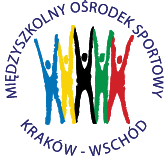 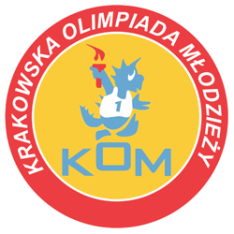 Adres: Centrum Rozwoju Com Com Zoneul. Ptaszyckiego 6 – P 09,  31 – 979 Krakówtel/fax: 12 685 58 25,   email:  biuro@kom.krakow.plwww.kom.krakow.plKraków, 31.10.2017r.K O M U N I K A TDotyczy: Licealiada w BADMINTONIE DRUŻYNOWYM – kategoria CHŁOPCY.Termin i miejsce:  16.11.2017 /czwartek/ – hala Com Com Zone, ul. Ptaszyckiego 6.Początek zawodów: godz. 11.00Zakończenie ok. godz. 15.00Uczestnictwo: W zawodach biorą udział zespoły złożone z uczniów z jednej szkoły ponadgimnazjalnej urodzonych w roku 1998 i młodsi w składzie maksymalnie 3 osobowym              tj. 2 chłopców+ rezerwowy, które potwierdziły w nich udział.Każdy uczeń musi posiadać na zawodach aktualną legitymację szkolną.Każda szkoła ma obowiązek potwierdzenia udziału w  zawodach drogą mailową na adres biuro@kom.krakow.pl do 10.11.2017/piątek/.REGULAMIN: W zawodach biorą udział zespoły złożone z uczniów z jednej szkoły ponadgimnazjalnej w składzie: 2 plus 1 rezerwowy. Obowiązuje ten sam skład przez cały turniej. Mecz rozgrywany jest do 2 wygranych gier wg systemu A – X i B – Y. Wynik 2:0 kończy mecz, wynik 1:1 oznacza, że o wyniku końcowy będzie decydowała gra deblowa. Wszystkie sety są rozgrywane do 11 pkt. System wyłaniania mistrza uzależniony będzie od ilości uczestniczących zespołów  i ustalony zostanie przed zawodami.Klasyfikacja: zespołowa.Nagrody: za zajęcie miejsc I-III medale,  puchary, dyplomy.Organizator nie przewiduje startów PKUWAGA! Organizator zapewnia lotki do gry. Uczestnicy przynoszą własne rakietki do gry.Interpretacja regulaminu i systemu zawodów należy do organizatora.Do zawodów szczebla wojewódzkiego kwalifikują się 2 pierwsze zespoły.